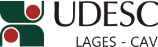 DESIGNA BANCA DE AVALIAÇÃO DA QUALIFICAÇÃO DE DOUTORADO EM PRODUÇÃO VEGETAL.O Diretor Geral do Centro de Ciências Agroveterinárias, no uso de suas atribuições, RESOLVE:1 - Designar os abaixo relacionados para comporem a Banca de Avaliação da Qualificação de Doutorado em Produção Vegetal intitulada “Efeito do sombreamento e da composição florística sobre a frequência de danos da broca do cedro Hypsipyla grandella (Zeller, 1848) (Lepidoptera; Pyralidae) e sobre a dinâmica do desenvolvimento inicial de espinheira santa (Maytenus ilicifolia), erva- mate (Ilex paraguariensis) e cedro (Cedrela fissilis) em sistemas agroflorestais.”, do doutorando RAFAEL BORGES, a realizar-se no dia 07 de agosto de 2015, às 08h30min, nas dependências do CAV/UDESC:Drª. MARI INÊS CARISSIMI BOFF – (UDESC/Lages/SC) – PresidenteDr. REGIS SIVORI SILVA DOS SANTOS – (EMBRAPA/Uva e Vinho/Vacaria/RS) – Membro externoDr. ADELAR MANTOVANI – (UDESC/Lages/SC) – MembroDr. CLAUDIO ROBERTO FRANCO – (UDESC/Lages/SC) – Membro Dr. RICARDO TREZZI CASA – (UDESC/Lages/SC) - SuplenteProf. João Fert NetoDiretor Geral do CAV/UDESCPORTARIA INTERNA DO CAV Nº 131/2015, de 30/06/2015